Supplementary MaterialEmotion has no impact on attention in a change detection flicker taskRobert C. A. Bendall*, and Catherine Thompson* Correspondence: Robert Bendall: r.c.a.bendall@salford.ac.uk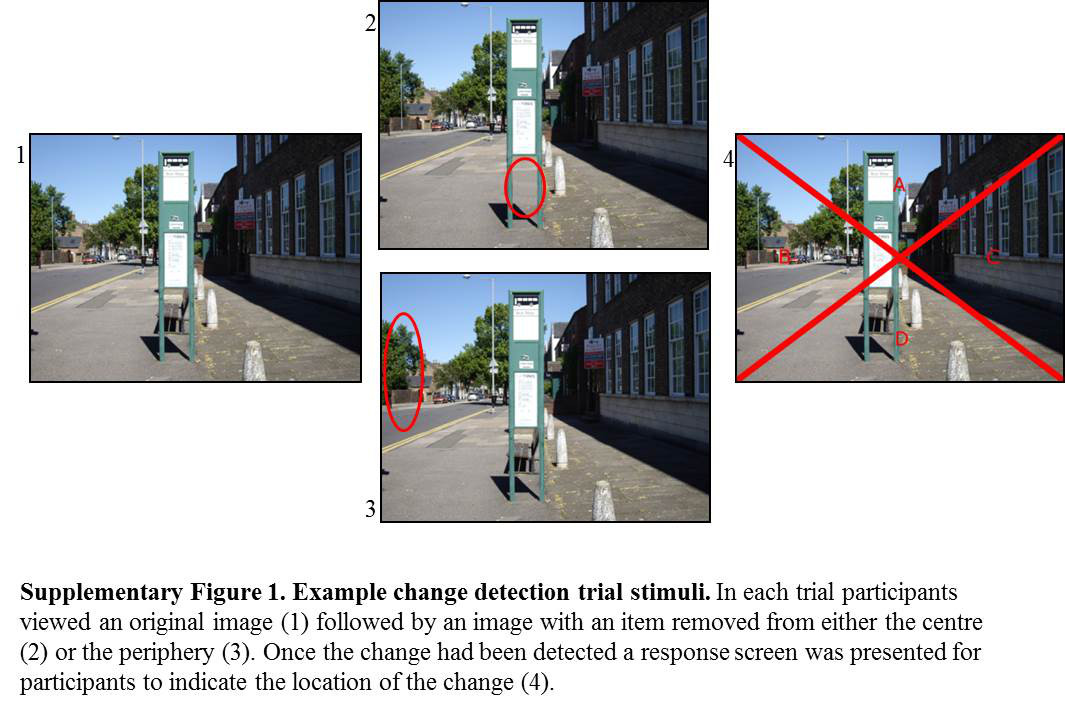 Supplementary Table 1. Emotional valence and arousal ratings of images used during emotion induction procedure taken from the International Affective Picture System (Lang et al., 2008).Supplementary Table 2. Emotional valence and arousal ratings of positive images presented at the end of the experimental session taken from the International Affective Picture System (Lang et al., 2008).Positive imagesPositive imagesPositive imagesNeutral imagesNeutral imagesNeutral imagesNegative imagesNegative imagesNegative imagesIAPS numberValenceArousalIAPS numberValenceArousalIAPS numberValenceArousal16107.823.9821014.493.4621412.445.0020587.915.0922104.543.3222051.954.5321507.925.0022154.633.3823752.204.8823147.554.0022214.393.0729002.564.6123607.703.6623834.723.4132152.515.4423987.484.7451304.452.5132202.495.5225307.803.9970254.632.7190002.554.0646227.464.1170304.692.9990072.495.0354807.535.4870314.522.0391402.195.3857007.615.6870404.692.6993322.255.3457807.523.7570444.693.9493402.415.1658297.654.6871104.552.2794192.555.1972707.535.7671304.773.3594202.315.6975027.755.9171504.722.6194212.215.0475807.714.5971804.733.4394352.275.0082007.546.3571864.633.6095602.125.5083707.776.7372244.452.8195612.684.7983807.565.7475904.773.8098102.096.6284997.636.0777054.772.6598302.544.8685027.515.7881214.634.1499012.275.70M = 7.65M = 5.05M = 4.62M = 3.11M = 2.35M = 5.17IAPS numberValenceArousal14608.214.3117108.345.4117508.284.1019207.904.2721548.034.4823327.644.3023408.034.9046267.605.7856217.575.1957608.053.2258258.035.4658308.004.9258338.225.7159107.805.5973307.695.1474057.386.2884707.746.1484967.585.7985017.916.4485407.485.16M = 7.87M = 5.13